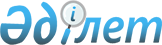 О внесении изменений в решение маслихата от 21 декабря 2015 года № 289 "О бюджете Аулиекольского района на 2016-2018 годы"Решение маслихата Аулиекольского района Костанайской области от 7 июня 2016 года № 38. Зарегистрировано Департаментом юстиции Костанайской области 14 июня 2016 года № 6454

      Аулиекольский районный маслихат РЕШИЛ:



      1. Внести в решение маслихата "О бюджете Аулиекольского района на 2016-2018 годы" от 21 декабря 2015 года № 289 (зарегистрировано в Реестре государственной регистрации нормативных правовых актов № 6098, опубликовано 14 января 2016 года в газете "Әулиекөл") следующие изменения:



      пункт 1 указанного решения изложить в новой редакции:



      "1. Утвердить бюджет района на 2016-2018 годы согласно приложениям 1, 2, 3 и 4 соответственно, в том числе на 2016 год в следующих объемах: 



      1) доходы – 3 828 896,8 тысяч тенге, в том числе по:



      налоговым поступлениям – 827 247,0 тысяч тенге;



      неналоговым поступлениям – 8 180,0 тысяч тенге;



      поступлениям от продажи основного капитала – 2 312,0 тысяч тенге;



      поступлениям трансфертов –2 991 157,8 тысяч тенге;



      2) затраты – 3 845 914,8 тысяч тенге;



      3) чистое бюджетное кредитование – 43 227,3 тысячи тенге, в том числе:



      бюджетные кредиты – 57 432,3 тысячи тенге; 



      погашение бюджетных кредитов – 14 205,0 тысяч тенге;



      4) сальдо по операциям с финансовыми активами – 0 тысяч тенге;



      5) дефицит (профицит) бюджета – - 60 245,3 тысячи тенге; 



      6) финансирование дефицита (использование профицита) бюджета – 60 245,3 тысячи тенге."; 



      подпункт 6) пункта 3 указанного решения изложить в новой редакции:



      "6) реализацию Плана мероприятий по обеспечению прав и улучшению качества жизни инвалидов в Республике Казахстан на 2012-2018 годы в сумме 4 228,8 тысячи тенге.";



      подпункт 2) пункта 5 указанного решения изложить в новой редакции:



      "2) развитие транспортной инфраструктуры в сумме 133 000,0 тысячи тенге.";



      приложения 1, 2, 5 и 6 указанного решения изложить в новой редакции согласно приложениям 1, 2, 3 и 4 к настоящему решению.



      2. Настоящее решение вводится в действие с 1 января 2016 года.

 

       Руководитель государственного 



      учреждения "Отдел экономики 



      и бюджетного планирования акимата 



      Аулиекольского района"



      _____________________ Т. И. Печникова



      7 июня 2016 года

  

Бюджет Аулиекольского района на 2016 год 

Бюджет Аулиекольского района на 2017 год 

Перечень бюджетных программ каждого района в городе, города районного значения, поселка, села, сельского округа на 2016 год 

Распределение трансфертов органам местного самоуправления между селами, поселками, сельскими округами на 2016 год
					© 2012. РГП на ПХВ «Институт законодательства и правовой информации Республики Казахстан» Министерства юстиции Республики Казахстан
				

      Председатель внеочередной сессииЮ. Волков

      Секретарь районного маслихатаД. Койшибаев

Приложение 1

к решению маслихата

от 7 июня 2016 года № 38

Приложение 1

к решению маслихата

от 21 декабря 2015 года № 289

Категория

 

Категория

 

Категория

 

Категория

 Сумма,

тысяч тенге

 Класс

 Класс

 Класс

 Сумма,

тысяч тенге

 Подкласс

 Подкласс

 Сумма,

тысяч тенге

 Наименование

 Сумма,

тысяч тенге

 I. Доходы

 3828896,8

 

1

 Налоговые поступления

 827247,0

 01

 Подоходный налог 

 352613,0

 2

 Индивидуальный подоходный налог 

 352613,0

 03

 Социальный налог

 261382,0

 1

 Социальный налог

 261382,0

 04

 Налоги на собственность

 156968,0

 1

 Налоги на имущество

 104327,0

 3

 Земельный налог

 4729,0

 4

 Налог на транспортные средства

 46635,0

 5

 Единый земельный налог

 1277,0

 05

 Внутренние налоги на товары, работы и услуги

 52173,0

 2

 Акцизы

 5600,0

 3

 Поступления за использование природных и других ресурсов

 27946,0

 4

 Сборы за ведение предпринимательской и профессиональной деятельности

 18627,0

 08

 Обязательные платежи, взимаемые за совершение юридически значимых действий и (или) выдачу документов уполномоченными на то государственными органами или должностными лицами 

 4111,0

 1

 Государственная пошлина

 4111,0

 

2

 Неналоговые поступления

 8180,0

 01

 Доходы от государственной собственности

 4328,0

 1

 Поступления части чистого дохода государственных предприятий

 2675,0

 5

 Доходы от аренды имущества, находящегося в государственной собственности

 1653,0

 02

 Поступления от реализации товаров (работ, услуг) государственными учреждениями, финансируемыми из государственного бюджета

 856,0

 1

 Поступления от реализации товаров (работ, услуг) государственными учреждениями, финансируемыми из государственного бюджета

 856,0

 06

 Прочие неналоговые поступления 

 2996,0

 1

 Прочие неналоговые поступления 

 2996,0

 

3

 Поступления от продажи основного капитала

 2312,0

 03

 Продажа земли и нематериальных активов

 2312,0

 1

 Продажа земли

 1926,0

 2

 Продажа нематериальных активов

 386,0

 

4

 Поступления трансфертов

 2991157,8

 02

 Трансферты из вышестоящих органов государственного управления

 2991157,8

 2

 Трансферты из областного бюджета

 2991157,8

 

Функциональная группа

 

Функциональная группа

 

Функциональная группа

 

Функциональная группа

 

Функциональная группа

 Сумма,

тысяч тенге

 Функциональная подгруппа

 Функциональная подгруппа

 Функциональная подгруппа

 Функциональная подгруппа

 Сумма,

тысяч тенге

 Администратор бюджетных программ

 Администратор бюджетных программ

 Администратор бюджетных программ

 Сумма,

тысяч тенге

 Программа

 Программа

 Сумма,

тысяч тенге

 Наименование

 Сумма,

тысяч тенге

 II. Затраты

 3845914,8

 

01

 Государственные услуги общего характера

 364154,1

 1

 Представительные, исполнительные и другие органы, выполняющие общие функции государственного управления

 303098,0

 112

 Аппарат маслихата района (города областного значения)

 15795,0

 001

 Услуги по обеспечению деятельности маслихата района (города областного значения)

 15795,0

 122

 Аппарат акима района (города областного значения) 

 91417,0

 001

 Услуги по обеспечению деятельности акима района (города областного значения)

 91417,0

 123

 Аппарат акима района в городе, города районного значения, поселка, села, сельского округа

 195886,0

 001

 Услуги по обеспечению деятельности акима района в городе, города районного значения, поселка, села, сельского округа

 195886,0

 2

 Финансовая деятельность

 22204,1

 452

 Отдел финансов района (города областного значения)

 22204,1

 001

 Услуги по реализации государственной политики в области исполнения бюджета и управления коммунальной собственностью района (города областного значения)

 17372,0

 003

 Проведение оценки имущества в целях налогообложения

 1357,4

 010

 Приватизация, управление коммунальным имуществом, постприватизационная деятельность и регулирование споров, связанных с этим 

 3474,7

 5

 Планирование и статистическая деятельность

 17941,0

 453

 Отдел экономики и бюджетного планирования района (города областного значения)

 17941,0

 001

 Услуги по реализации государственной политики в области формирования и развития экономической политики, системы государственного планирования

 17941,0

 9

 Прочие государственные услуги общего характера

 20911,0

 458

 Отдел жилищно-коммунального хозяйства, пассажирского транспорта и автомобильных дорог района (города областного значения)

 20911,0

 001

 Услуги по реализации государственной политики на местном уровне в области жилищно-коммунального хозяйства, пассажирского транспорта и автомобильных дорог

 20911,0

 

02

 Оборона

 8294,0

 1

 Военные нужды

 7794,0

 122

 Аппарат акима района (города областного значения) 

 7794,0

 005

 Мероприятия в рамках исполнения всеобщей воинской обязанности

 7794,0

 2

 Организация работы по чрезвычайным ситуациям

 500,0

 122

 Аппарат акима района (города областного значения) 

 500,0

 006

 Предупреждение и ликвидация чрезвычайных ситуаций масштаба района (города областного значения)

 500,0

 

04

 Образование

 2732241,6

 1

 Дошкольное воспитание и обучение

 268381,0

 464

 Отдел образования района (города областного значения)

 268381,0

 009

 Обеспечение деятельности организаций дошкольного воспитания и обучения

 182713,0

 040

 Реализация государственного образовательного заказа в дошкольных организациях образования

 85668,0

 2

 Начальное, основное среднее и общее среднее образование

 2385563,6

 123

 Аппарат акима района в городе, города районного значения, поселка, села, сельского округа

 16883,0

 005

 Организация бесплатного подвоза учащихся до школы и обратно в сельской местности

 16883,0

 464

 Отдел образования района (города областного значения)

 2326678,6

 003

 Общеобразовательное обучение 

 2252381,6

 006

 Дополнительное образование для детей 

 74297,0

 465

 Отдел физической культуры и спорта района (города областного значения)

 42002,0

 017

 Дополнительное образование для детей и юношества по спорту

 42002,0

 9

 Прочие услуги в области образования

 78297,0

 464

 Отдел образования района (города областного значения)

 78297,0

 001

 Услуги по реализации государственной политики на местном уровне в области образования 

 15379,0

 005

 Приобретение и доставка учебников, учебно-методических комплексов для государственных учреждений образования района (города областного значения)

 29364,0

 015

 Ежемесячные выплаты денежных средств опекунам (попечителям) на содержание ребенка-сироты (детей-сирот), и ребенка (детей), оставшегося без попечения родителей 

 20873,0

 029

 Обследование психического здоровья детей и подростков и оказание психолого-медико-педагогической консультативной помощи населению

 12681,0

 

06

 Социальная помощь и социальное обеспечение 

 165148,8

 1

 Социальное обеспечение

 43980,0

 451

 Отдел занятости и социальных программ района (города областного значения)

 38700,0

 005

 Государственная адресная социальная помощь

 3700,0

 016

 Государственные пособия на детей до 18 лет

 35000,0

 464

 Отдел образования района (города областного значения)

 5280,0

 030

 Содержание ребенка (детей), переданного патронатным воспитателям

 5280,0

 2

 Социальная помощь

 87044,0

 451

 Отдел занятости и социальных программ района (города областного значения)

 87044,0

 002

 Программа занятости

 18300,0

 006

 Оказание жилищной помощи

 9900,0

 007

 Социальная помощь отдельным категориям нуждающихся граждан по решениям местных представительных органов

 20000,0

 010

 Материальное обеспечение детей-инвалидов, воспитывающихся и обучающихся на дому

 1500,0

 014

 Оказание социальной помощи нуждающимся гражданам на дому

 31583,0

 017

 Обеспечение нуждающихся инвалидов обязательными гигиеническими средствами и предоставление услуг специалистами жестового языка, индивидуальными помощниками в соответствии с индивидуальной программой реабилитации инвалида 

 5761,0

 9

 Прочие услуги в области социальной помощи и социального обеспечения

 34124,8

 451

 Отдел занятости и социальных программ района (города областного значения)

 33637,0

 001

 Услуги по реализации государственной политики на местном уровне в области обеспечения занятости и реализации социальных программ для населения

 29311,0

 011

 Оплата услуг по зачислению, выплате и доставке пособий и других социальных выплат

 585,0

 050

 Реализация Плана мероприятий по обеспечению прав и улучшению качества жизни инвалидов в Республике Казахстан на 2012 – 2018 годы

 3741,0

 458

 Отдел жилищно-коммунального хозяйства, пассажирского транспорта и автомобильных дорог района (города областного значения)

 487,8

 050

 Реализация Плана мероприятий по обеспечению прав и улучшению качества жизни инвалидов в Республике Казахстан на 2012 – 2018 годы

 487,8

 

07

 Жилищно-коммунальное хозяйство

 73329,0

 1

 Жилищное хозяйство

 23910,0

 455

 Отдел культуры и развития языков района (города областного значения)

 12079,0

 024

 Ремонт объектов в рамках развития городов и сельских населенных пунктов по Дорожной карте занятости 2020

 12079,0

 464

 Отдел образования района (города областного значения)

 11831,0

 026

 Ремонт объектов в рамках развития городов и сельских населенных пунктов по Дорожной карте занятости 2020

 11831,0

 2

 Коммунальное хозяйство

 32548,0

 467

 Отдел строительства района (города областного значения)

 32548,0

 005

 Развитие коммунального хозяйства

 32548,0

 3

 Благоустройство населенных пунктов

 16871,0

 123

 Аппарат акима района в городе, города районного значения, поселка, села, сельского округа

 12371,0

 008

 Освещение улиц населенных пунктов

 9211,0

 009

 Обеспечение санитарии населенных пунктов

 3000,0

 010

 Содержание мест захоронений и погребение безродных

 160,0

 458

 Отдел жилищно-коммунального хозяйства, пассажирского транспорта и автомобильных дорог района (города областного значения)

 4500,0

 018

 Благоустройство и озеленение населенных пунктов

 4500,0

 

08

 Культура, спорт, туризм и информационное пространство

 179571,6

 1

 Деятельность в области культуры

 51597,0

 455

 Отдел культуры и развития языков района (города областного значения)

 51597,0

 003

 Поддержка культурно-досуговой работы

 51597,0

 2

 Спорт 

 29549,6

 465

 Отдел физической культуры и спорта района (города областного значения)

 29549,6

 001

 Услуги по реализации государственной политики на местном уровне в сфере физической культуры и спорта

 8340,0

 005

 Развитие массового спорта и национальных видов спорта

 14331,0

 006

 Проведение спортивных соревнований на районном (города областного значения) уровне

 602,6

 007

 Подготовка и участие членов сборных команд района (города областного значения) по различным видам спорта на областных спортивных соревнованиях

 6276,0

 3

 Информационное пространство

 73432,0

 455

 Отдел культуры и развития языков района (города областного значения)

 69332,0

 006

 Функционирование районных (городских) библиотек

 60661,0

 007

 Развитие государственного языка и других языков народа Казахстана

 8671,0

 456

 Отдел внутренней политики района (города областного значения)

 4100,0

 002

 Услуги по проведению государственной информационной политики

 4100,0

 9

 Прочие услуги по организации культуры, спорта, туризма и информационного пространства

 24993,0

 455

 Отдел культуры и развития языков района (города областного значения)

 11405,0

 001

 Услуги по реализации государственной политики на местном уровне в области развития языков и культуры

 11405,0

 456

 Отдел внутренней политики района (города областного значения)

 13588,0

 001

 Услуги по реализации государственной политики на местном уровне в области информации, укрепления государственности и формирования социального оптимизма граждан

 8543,0

 003

 Реализация мероприятий в сфере молодежной политики

 5045,0

 

10

 Сельское, водное, лесное, рыбное хозяйство, особо охраняемые природные территории, охрана окружающей среды и животного мира, земельные отношения

 108934,4

 1

 Сельское хозяйство

 42598,4

 453

 Отдел экономики и бюджетного планирования района (города областного значения)

 9958,0

 099

 Реализация мер по оказанию социальной поддержки специалистов 

 9958,0

 462

 Отдел сельского хозяйства района (города областного значения)

 18273,0

 001

 Услуги по реализации государственной политики на местном уровне в сфере сельского хозяйства 

 18273,0

 473

 Отдел ветеринарии района (города областного значения)

 14367,4

 001

 Услуги по реализации государственной политики на местном уровне в сфере ветеринарии

 10359,0

 005

 Обеспечение функционирования скотомогильников (биотермических ям)

 168,4

 006

 Организация санитарного убоя больных животных

 2840,0

 007

 Организация отлова и уничтожения бродячих собак и кошек

 1000,0

 6

 Земельные отношения

 10981,0

 463

 Отдел земельных отношений района (города областного значения)

 10981,0

 001

 Услуги по реализации государственной политики в области регулирования земельных отношений на территории района (города областного значения)

 10981,0

 9

 Прочие услуги в области сельского, водного, лесного, рыбного хозяйства, охраны окружающей среды и земельных отношений

 55355,0

 473

 Отдел ветеринарии района (города областного значения)

 55355,0

 011

 Проведение противоэпизоотических мероприятий

 55355,0

 

11

 Промышленность, архитектурная, градостроительная и строительная деятельность

 18065,0

 2

 Архитектурная, градостроительная и строительная деятельность

 18065,0

 467

 Отдел строительства района (города областного значения)

 10193,0

 001

 Услуги по реализации государственной политики на местном уровне в области строительства

 10193,0

 468

 Отдел архитектуры и градостроительства района (города областного значения)

 7872,0

 001

 Услуги по реализации государственной политики в области архитектуры и градостроительства на местном уровне 

 7872,0

 

12

 Транспорт и коммуникации

 170990,7

 1

 Автомобильный транспорт

 170990,7

 123

 Аппарат акима района в городе, города районного значения, поселка, села, сельского округа

 13140,7

 013

 Обеспечение функционирования автомобильных дорог в городах районного значения, поселках, селах, сельских округах

 13140,7

 458

 Отдел жилищно-коммунального хозяйства, пассажирского транспорта и автомобильных дорог района (города областного значения)

 157850,0

 022

 Развитие транспортной инфраструктуры

 133000,0

 023

 Обеспечение функционирования автомобильных дорог

 24850,0

 

13

 Прочие

 8073,0

 3

 Поддержка предпринимательской деятельности и защита конкуренции

 8073,0

 469

 Отдел предпринимательства района (города областного значения)

 8073,0

 001

 Услуги по реализации государственной политики на местном уровне в области развития предпринимательства 

 7973,0

 003

 Поддержка предпринимательской деятельности

 100,0

 

15

 Трансферты

 17112,6

 1

 Трансферты

 17112,6

 452

 Отдел финансов района (города областного значения)

 17112,6

 006

 Возврат неиспользованных (недоиспользованных) целевых трансфертов

 286,8

 016

 Возврат, использованных не по целевому назначению целевых трансфертов

 1156,5

 051

 Трансферты органам местного самоуправления

 15669,3

 III. Чистое бюджетное кредитование

 43227,3

 Бюджетные кредиты

 57432,3

 

10

 Сельское, водное, лесное, рыбное хозяйство, особо охраняемые природные территории, охрана окружающей среды и животного мира, земельные отношения

 57432,3

 1

 Сельское хозяйство

 57432,3

 453

 Отдел экономики и бюджетного планирования района (города областного значения)

 57432,3

 006

 Бюджетные кредиты для реализации мер социальной поддержки специалистов 

 57432,3

 

5

 Погашение бюджетных кредитов

 14205,0

 01

 Погашение бюджетных кредитов

 14205,0

 1

 Погашение бюджетных кредитов, выданных из государственного бюджета

 14205,0

 13

 Погашение бюджетных кредитов, выданных из местного бюджета физическим лицам

 14205,0

 V. Дефицит (профицит) бюджета

 -60245,3

 VI. Финансирование дефицита (использование профицита) бюджета

 60245,3

 

Приложение 2

к решению маслихата

от 7 июня 2016 года № 38

Приложение 2

к решению маслихата

от 21 декабря 2015 года № 289

Категория

 

Категория

 

Категория

 

Категория

 Сумма,

тысяч тенге

 Класс

 Класс

 Класс

 Сумма,

тысяч тенге

 Подкласс

 Подкласс

 Сумма,

тысяч тенге

 Наименование

 Сумма,

тысяч тенге

 I. Доходы

 3397733,0

 

1

 Налоговые поступления

 1001752,0

 01

 Подоходный налог 

 443523,0

 2

 Индивидуальный подоходный налог 

 443523,0

 03

 Социальный налог

 340639,0

 1

 Социальный налог

 340639,0

 04

 Налоги на собственность

 170719,0

 1

 Налоги на имущество

 90655,0

 3

 Земельный налог

 6583,0

 4

 Налог на транспортные средства

 68071,0

 5

 Единый земельный налог

 5410,0

 05

 Внутренние налоги на товары, работы и услуги

 32333,0

 2

 Акцизы

 7478,0

 3

 Поступления за использование природных и других ресурсов

 5752,0

 4

 Сборы за ведение предпринимательской и профессиональной деятельности

 19103,0

 08

 Обязательные платежи, взимаемые за совершение юридически значимых действий и (или) выдачу документов уполномоченными на то государственными органами или должностными лицами 

 14538,0

 1

 Государственная пошлина

 14538,0

 

2

 Неналоговые поступления

 10268,0

 01

 Доходы от государственной собственности

 4931,0

 1

 Поступления части чистого дохода государственных предприятий

 1765,0

 5

 Доходы от аренды имущества, находящегося в государственной собственности

 3166,0

 02

 Поступления от реализации товаров (работ, услуг) государственными учреждениями, финансируемыми из государственного бюджета

 1966,0

 1

 Поступления от реализации товаров (работ, услуг) государственными учреждениями, финансируемыми из государственного бюджета

 1966,0

 06

 Прочие неналоговые поступления 

 3371,0

 1

 Прочие неналоговые поступления 

 3371,0

 

3

 Поступления от продажи основного капитала

 3891,0

 01

 Продажа государственного имущества, закрепленного за государственными учреждениями

 1717,0

 1

 Продажа государственного имущества, закрепленного за государственными учреждениями

 1717,0

 03

 Продажа земли и нематериальных активов

 2174,0

 1

 Продажа земли

 1488,0

 2

 Продажа нематериальных активов

 686,0

 

4

 Поступления трансфертов

 2381822,0

 02

 Трансферты из вышестоящих органов государственного управления

 2381822,0

 2

 Трансферты из областного бюджета

 2381822,0

 

Функциональная группа

 

Функциональная группа

 

Функциональная группа

 

Функциональная группа

 

Функциональная группа

 Сумма,

тысяч тенге

 Функциональная подгруппа

 Функциональная подгруппа

 Функциональная подгруппа

 Функциональная подгруппа

 Сумма,

тысяч тенге

 Администратор бюджетных программ

 Администратор бюджетных программ

 Администратор бюджетных программ

 Сумма,

тысяч тенге

 Программа

 Программа

 Сумма,

тысяч тенге

 Наименование

 Сумма,

тысяч тенге

 II. Затраты

 3397733,0

 

01

 Государственные услуги общего характера

 290549,0

 1

 Представительные, исполнительные и другие органы, выполняющие общие функции государственного управления

 249962,0

 112

 Аппарат маслихата района (города областного значения)

 13018,0

 001

 Услуги по обеспечению деятельности маслихата района (города областного значения)

 13018,0

 122

 Аппарат акима района (города областного значения) 

 75666,0

 001

 Услуги по обеспечению деятельности акима района (города областного значения)

 75666,0

 123

 Аппарат акима района в городе, города районного значения, поселка, села, сельского округа

 161278,0

 001

 Услуги по обеспечению деятельности акима района в городе, города районного значения, поселка, села, сельского округа

 161278,0

 2

 Финансовая деятельность

 17808,0

 452

 Отдел финансов района (города областного значения)

 17808,0

 001

 Услуги по реализации государственной политики в области исполнения бюджета и управления коммунальной собственностью района (города областного значения)

 14328,0

 003

 Проведение оценки имущества в целях налогообложения

 1156,0

 010

 Приватизация, управление коммунальным имуществом, постприватизационная деятельность и регулирование споров, связанных с этим 

 2324,0

 5

 Планирование и статистическая деятельность

 14666,0

 453

 Отдел экономики и бюджетного планирования района (города областного значения)

 14666,0

 001

 Услуги по реализации государственной политики в области формирования и развития экономической политики, системы государственного планирования

 14666,0

 9

 Прочие государственные услуги общего характера

 8113,0

 458

 Отдел жилищно-коммунального хозяйства, пассажирского транспорта и автомобильных дорог района (города областного значения)

 8113,0

 001

 Услуги по реализации государственной политики на местном уровне в области жилищно-коммунального хозяйства, пассажирского транспорта и автомобильных дорог

 8113,0

 

02

 Оборона

 8284,0

 1

 Военные нужды

 7934,0

 122

 Аппарат акима района (города областного значения) 

 7934,0

 005

 Мероприятия в рамках исполнения всеобщей воинской обязанности

 7934,0

 2

 Организация работы по чрезвычайным ситуациям

 350,0

 122

 Аппарат акима района (города областного значения) 

 350,0

 006

 Предупреждение и ликвидация чрезвычайных ситуаций масштаба района (города областного значения)

 350,0

 

04

 Образование

 2278241,0

 1

 Дошкольное воспитание и обучение

 144794,0

 464

 Отдел образования района (города областного значения)

 144794,0

 009

 Обеспечение деятельности организаций дошкольного воспитания и обучения

 144794,0

 2

 Начальное, основное среднее и общее среднее образование

 1816717,0

 123

 Аппарат акима района в городе, города районного значения, поселка, села, сельского округа

 17317,0

 005

 Организация бесплатного подвоза учащихся до школы и обратно в сельской местности

 17317,0

 464

 Отдел образования района (города областного значения)

 1799400,0

 003

 Общеобразовательное обучение 

 1747727,0

 006

 Дополнительное образование для детей 

 51673,0

 9

 Прочие услуги в области образования

 316730,0

 464

 Отдел образования района (города областного значения)

 316730,0

 001

 Услуги по реализации государственной политики на местном уровне в области образования 

 12488,0

 005

 Приобретение и доставка учебников, учебно-методических комплексов для государственных учреждений образования района (города областного значения)

 31420,0

 015

 Ежемесячные выплаты денежных средств опекунам (попечителям) на содержание ребенка-сироты (детей-сирот), и ребенка (детей), оставшегося без попечения родителей 

 20873,0

 029

 Обследование психического здоровья детей и подростков и оказание психолого-медико-педагогической консультативной помощи населению

 9350,0

 067

 Капитальные расходы подведомственных государственных учреждений и организаций

 242599,0

 

06

 Социальная помощь и социальное обеспечение 

 152933,0

 1

 Социальное обеспечение

 48397,0

 451

 Отдел занятости и социальных программ района (города областного значения)

 41960,0

 005

 Государственная адресная социальная помощь

 3960,0

 016

 Государственные пособия на детей до 18 лет

 38000,0

 464

 Отдел образования района (города областного значения)

 6437,0

 030

 Содержание ребенка (детей), переданного патронатным воспитателям

 6437,0

 2

 Социальная помощь

 80019,0

 451

 Отдел занятости и социальных программ района (города областного значения)

 80019,0

 002

 Программа занятости

 20800,0

 006

 Оказание жилищной помощи

 10700,0

 007

 Социальная помощь отдельным категориям нуждающихся граждан по решениям местных представительных органов

 21500,0

 010

 Материальное обеспечение детей-инвалидов, воспитывающихся и обучающихся на дому

 1610,0

 014

 Оказание социальной помощи нуждающимся гражданам на дому

 19524,0

 017

 Обеспечение нуждающихся инвалидов обязательными гигиеническими средствами и предоставление услуг специалистами жестового языка, индивидуальными помощниками в соответствии с индивидуальной программой реабилитации инвалида 

 5885,0

 9

 Прочие услуги в области социальной помощи и социального обеспечения

 24517,0

 451

 Отдел занятости и социальных программ района (города областного значения)

 24517,0

 001

 Услуги по реализации государственной политики на местном уровне в области обеспечения занятости и реализации социальных программ для населения

 23932,0

 011

 Оплата услуг по зачислению, выплате и доставке пособий и других социальных выплат

 585,0

 

07

 Жилищно-коммунальное хозяйство

 158038,0

 1

 Жилищное хозяйство

 124288,0

 464

 Отдел образования района (города областного значения)

 124288,0

 026

 Ремонт объектов в рамках развития городов и сельских населенных пунктов по Дорожной карте занятости 2020

 124288,0

 3

 Благоустройство населенных пунктов

 33750,0

 123

 Аппарат акима района в городе, города районного значения, поселка, села, сельского округа

 27750,0

 008

 Освещение улиц населенных пунктов

 12500,0

 009

 Обеспечение санитарии населенных пунктов

 15000,0

 010

 Содержание мест захоронений и погребение безродных

 250,0

 458

 Отдел жилищно-коммунального хозяйства, пассажирского транспорта и автомобильных дорог района (города областного значения)

 6000,0

 018

 Благоустройство и озеленение населенных пунктов

 6000,0

 

08

 Культура, спорт, туризм и информационное пространство

 149095,0

 1

 Деятельность в области культуры

 43510,0

 455

 Отдел культуры и развития языков района (города областного значения)

 43510,0

 003

 Поддержка культурно-досуговой работы

 43510,0

 2

 Спорт 

 29434,0

 465

 Отдел физической культуры и спорта района (города областного значения)

 29434,0

 001

 Услуги по реализации государственной политики на местном уровне в сфере физической культуры и спорта

 6877,0

 005

 Развитие массового спорта и национальных видов спорта

 13603,0

 006

 Проведение спортивных соревнований на районном (города областного значения) уровне

 1142,0

 007

 Подготовка и участие членов сборных команд района (города областного значения) по различным видам спорта на областных спортивных соревнованиях

 7812,0

 3

 Информационное пространство

 55779,0

 455

 Отдел культуры и развития языков района (города областного значения)

 51479,0

 006

 Функционирование районных (городских) библиотек

 44886,0

 007

 Развитие государственного языка и других языков народа Казахстана

 6593,0

 456

 Отдел внутренней политики района (города областного значения)

 4300,0

 002

 Услуги по проведению государственной информационной политики

 4300,0

 9

 Прочие услуги по организации культуры, спорта, туризма и информационного пространства

 20372,0

 455

 Отдел культуры и развития языков района (города областного значения)

 9099,0

 001

 Услуги по реализации государственной политики на местном уровне в области развития языков и культуры

 9099,0

 456

 Отдел внутренней политики района (города областного значения)

 11273,0

 001

 Услуги по реализации государственной политики на местном уровне в области информации, укрепления государственности и формирования социального оптимизма граждан

 7173,0

 003

 Реализация мероприятий в сфере молодежной политики

 4100,0

 

10

 Сельское, водное, лесное, рыбное хозяйство, особо охраняемые природные территории, охрана окружающей среды и животного мира, земельные отношения

 100214,0

 1

 Сельское хозяйство

 35537,0

 453

 Отдел экономики и бюджетного планирования района (города областного значения)

 10804,0

 099

 Реализация мер по оказанию социальной поддержки специалистов 

 10804,0

 462

 Отдел сельского хозяйства района (города областного значения)

 15553,0

 001

 Услуги по реализации государственной политики на местном уровне в сфере сельского хозяйства 

 15553,0

 473

 Отдел ветеринарии района (города областного значения)

 9180,0

 001

 Услуги по реализации государственной политики на местном уровне в сфере ветеринарии

 5340,0

 006

 Организация санитарного убоя больных животных

 2840,0

 007

 Организация отлова и уничтожения бродячих собак и кошек

 1000,0

 6

 Земельные отношения

 9322,0

 463

 Отдел земельных отношений района (города областного значения)

 9322,0

 001

 Услуги по реализации государственной политики в области регулирования земельных отношений на территории района (города областного значения)

 9322,0

 9

 Прочие услуги в области сельского, водного, лесного, рыбного хозяйства, охраны окружающей среды и земельных отношений

 55355,0

 473

 Отдел ветеринарии района (города областного значения)

 55355,0

 011

 Проведение противоэпизоотических мероприятий

 55355,0

 

11

 Промышленность, архитектурная, градостроительная и строительная деятельность

 14622,0

 2

 Архитектурная, градостроительная и строительная деятельность

 14622,0

 467

 Отдел строительства района (города областного значения)

 8022,0

 001

 Услуги по реализации государственной политики на местном уровне в области строительства

 8022,0

 468

 Отдел архитектуры и градостроительства района (города областного значения)

 6600,0

 001

 Услуги по реализации государственной политики в области архитектуры и градостроительства на местном уровне

 6600,0

 

12

 Транспорт и коммуникации

 162000,0

 1

 Автомобильный транспорт

 162000,0

 123

 Аппарат акима района в городе, города районного значения, поселка, села, сельского округа

 15000,0

 013

 Обеспечение функционирования автомобильных дорог в городах районного значения, поселках, селах, сельских округах

 15000,0

 458

 Отдел жилищно-коммунального хозяйства, пассажирского транспорта и автомобильных дорог района (города областного значения)

 147000,0

 022

 Развитие транспортной инфраструктуры

 122000,0

 023

 Обеспечение функционирования автомобильных дорог

 25000,0

 

13

 Прочие

 58757,0

 3

 Поддержка предпринимательской деятельности и защита конкуренции

 6500,0

 469

 Отдел предпринимательства района (города областного значения)

 6500,0

 001

 Услуги по реализации государственной политики на местном уровне в области развития предпринимательства 

 6335,0

 003

 Поддержка предпринимательской деятельности

 165,0

 9

 Прочие

 52257,0

 452

 Отдел финансов района (города областного значения)

 10159,0

 012

 Резерв местного исполнительного органа района (города областного значения)

 10159,0

 464

 Отдел образования района (города областного значения)

 42098,0

 041

 Реализация мер по содействию экономическому развитию регионов в рамках Программы "Развитие регионов"

 42098,0

 

15

 Трансферты

 25000,0

 1

 Трансферты

 25000,0

 452

 Отдел финансов района (города областного значения)

 25000,0

 051

 Трансферты органам местного самоуправления

 25000,0

 III. Чистое бюджетное кредитование

 -14205,0

 V. Дефицит (профицит) бюджета

 14205,0

 VI. Финансирование дефицита (использование профицита) бюджета

 -14205,0

 

Приложение 3

к решению маслихата

от 7 июня 2016 года № 38

Приложение 5

к решению маслихата

от 21 декабря 2015 года № 289

Функциональная группа

 

Функциональная группа

 

Функциональная группа

 

Функциональная группа

 

Функциональная группа

 Сумма,

тысяч тенге

 Функциональная подгруппа

 Функциональная подгруппа

 Функциональная подгруппа

 Функциональная подгруппа

 Сумма,

тысяч тенге

 Администратор бюджетных программ

 Администратор бюджетных программ

 Администратор бюджетных программ

 Сумма,

тысяч тенге

 Программа 

 Программа 

 Сумма,

тысяч тенге

 Наименование

 Сумма,

тысяч тенге

 Затраты

 238280,7

 

01

 Государственные услуги общего характера

 195886,0

 1

 Представительные, исполнительные и другие органы, выполняющие общие функции государственного управления

 195886,0

 123

 Аппарат акима района в городе, города районного значения, поселка, села, сельского округа

 195886,0

 001

 Услуги по обеспечению деятельности акима района в городе, города районного значения, поселка, села, сельского округа

 195886,0

 Аппарат акима села Аулиеколь

 20350,0

 Аппарат акима Аманкарагайского сельского округа

 21333,0

 Аппарат акима Диевского сельского округа

 10546,0

 Аппарат акима Казанбасского сельского округа

 15170,0

 Аппарат акима села Косагал

 9363,0

 Аппарат акима поселка Кушмурун

 21388,0

 Аппарат акима Москалевского сельского округа

 10196,0

 Аппарат акима Новонежинского сельского округа

 13876,0

 Аппарат акима Новоселовского сельского округа

 12423,0

 Аппарат акима Сулукольского сельского округа

 10034,0

 Аппарат акима села Тимофеевка

 11686,0

 Аппарат акима села имени К.Тургумбаева

 8642,0

 Аппарат акима Черниговского сельского округа

 10860,0

 Аппарат акима села Первомайское

 9163,0

 Аппарат акима села Коктал

 10856,0

 

04

 Образование

 16883,0

 2

 Начальное, основное среднее и общее среднее образование

 16883,0

 123

 Аппарат акима района в городе, города районного значения, поселка, села, сельского округа

 16883,0

 005

 Организация бесплатного подвоза учащихся до школы и обратно в сельской местности

 16883,0

 Аппарат акима Аманкарагайского сельского округа

 6674,0

 Аппарат акима Казанбасского сельского округа

 2592,0

 Аппарат акима Новоселовского сельского округа

 720,0

 Аппарат акима Москалевского сельского округа

 996,0

 Аппарат акима Сулукольского сельского округа

 1300,0

 Аппарат акима Черниговского сельского округа

 1094,0

 Аппарат акима села Косагал

 1237,0

 Аппарат акима поселка Кушмурун

 1151,0

 Аппарат акима Диевского сельского округа

 1119,0

 

07

 Жилищно-коммунальное хозяйство

 12371,0

 3

 Благоустройство населенных пунктов

 12371,0

 123

 Аппарат акима района в городе, города районного значения, поселка, села, сельского округа

 12371,0

 008

 Освещение улиц населенных пунктов

 9211,0

 Аппарат акима села Аулиеколь

 7005,0

 Аппарат акима Аманкарагайского сельского округа

 206,0

 Аппарат акима Новонежинского сельского округа

 700,0

 Аппарат акима поселка Кушмурун

 1300,0

 009

 Обеспечение санитарии населенных пунктов

 3000,0

 Аппарат акима села Аулиеколь

 500,0

 Аппарат акима Аманкарагайского сельского округа

 500,0

 Аппарат акима Казанбасского сельского округа

 150,0

 Аппарат акима поселка Кушмурун

 800,0

 Аппарат акима Новонежинского сельского округа

 250,0

 Аппарат акима Новоселовского сельского округа

 200,0

 Аппарат акима Сулукольского сельского округа

 200,0

 Аппарат акима села Тимофеевка

 200,0

 Аппарат акима Черниговского сельского округа

 200,0

 010

 Содержание мест захоронений и погребение безродных

 160,0

 Аппарат акима села Аулиеколь

 160,0

 

12

 Транспорт и коммуникации

 13140,7

 1

 Автомобильный транспорт

 13140,7

 123

 Аппарат акима района в городе, города районного значения, поселка, села, сельского округа

 13140,7

 013

 Обеспечение функционирования автомобильных дорог в городах районного значения, поселках, селах, сельских округах

 13140,7

 Аппарат акима села Аулиеколь

 8640,7

 Аппарат акима Аманкарагайского сельского округа

 2700,0

 Аппарат акима поселка Кушмурун

 1800,0

 

Приложение 4

к решению маслихата

от 7 июня 2016 года № 38

Приложение 6

к решению маслихата

от 21 декабря 2015 года № 289

Функциональная группа

 

Функциональная группа

 

Функциональная группа

 

Функциональная группа

 

Функциональная группа

 Сумма,

тысяч тенге

 Функциональная подгруппа

 Функциональная подгруппа

 Функциональная подгруппа

 Функциональная подгруппа

 Сумма,

тысяч тенге

 Администратор бюджетных программ

 Администратор бюджетных программ

 Администратор бюджетных программ

 Сумма,

тысяч тенге

 Программа

 Программа

 Сумма,

тысяч тенге

 Наименование

 Сумма,

тысяч тенге

 II. Затраты

 15669,3

 

15

 Трансферты

 15669,3

 1

 Трансферты

 15669,3

 452

 Отдел финансов района (города областного значения)

 15669,3

 051

 Трансферты органам местного самоуправления

 15669,3

 Аппарат акима села Аулиеколь

 13169,3

 Аппарат акима Аманкарагайского сельского округа

 1000,0

 Аппарат акима поселка Кушмурун

 700,0

 Аппарат акима села Тимофеевка

 800,0

 